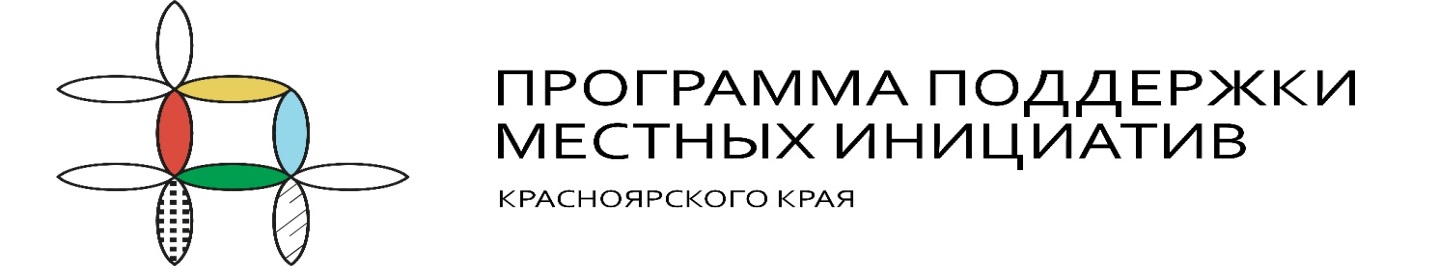 Свод по результатам опроса граждан в конкурсном отборе проектов развития территории Орловского сельсовета Дзержинского района Красноярского края      Количество граждан принявших участие в опросе 122 человека.Выбор проекта для участия в конкурсном отборе проектов развития территории Орловского сельсовета Дзержинского района Красноярского края, основанного на местных инициативах:Суммы готовые внести для реализации выбранного инициативного проекта:Председатель комиссии по проведению опроса граждан                   _______________                          А.С.Горохов                                           Заместитель председателя                                                                                                              комиссии по проведению опроса граждан                    _______________                          Д.В.МахровСекретарь комиссии                                                                    _________________                      Н.Ю.Оленикова                №п/пНаименование проектаЗаПротивВоздержался1Установка МАФ на ул. Центральной4002Приобретение навесного оборудования на трактор МТЗ-82 с целью проведения противопожарных мероприятий118003другое000Итого:Итого:12200№п/пСуммаНаименование проектаНаименование проектаНаименование проектаНаименование проекта№п/пСуммаУстановка МАФ по              ул. ЦентральнаяУстановка МАФ по              ул. ЦентральнаяПриобретение навесного оборудования на трактор МТЗ-82Приобретение навесного оборудования на трактор МТЗ-82№п/пСуммачеловексуммачеловексумма50 рублей006300100 рублей8800150 рублей0081200200 рублей00377400250 рублей003750300 рублей00329600350 рублей0031050500 рублей0021105000 рублей 4040Итого:Итого:4012231600